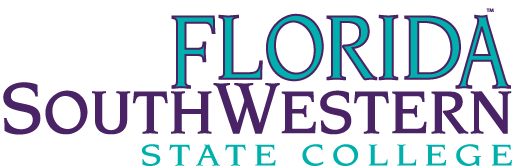 RESPIRATORY CARE PROGRAMSFaculty Planning Meeting October 10,2022, 8:00 AMMinutesAttendance:Sindee Karpel, RRT, AE-C		Faculty Respiratory Care & BS-CPSJean Newberry, RRT-NPS, ACCS	Program Director Respiratory Care Heather O’Connell, RRT, CPFT	DCE/Faculty Respiratory Care & BS-CPS, Chair BS-CPSHurricane Ian updatesThis wednesday is a soft opening///  true opening on 10/17    please be flexible with students10/26  A/AA buildings slated to open for lab sessions only.   very limited access to building and only for lab sessions.  Checking on approval for our courses to meet for the whole day as it is a C course.11/1 dorm open?12/13 end of the semester12/15 final grades due10/25 attendance verification due (again)final grade optionsstandard gradingincomplete—if not completed, turns to F on transcriptlate drop (money refunded)--W on transcript—try not to have them do thisH22  -- Hurricane 22—allows students to come back if they cannot finish this semester.  Can restart in the spring or summer at no cost (as they paid this semeser).  IF they do not come back, it will appear as a W on transcript.  **can get a variance for programs that only offer courses once a year.testing rooms can be requested on other campuses....will probably need to provide a proctordon't forget open enrollmentcommittees on hiatus but will restartif you need computers/hotspot, can put in IT ticketlooking at mental health support for staff/facultyJean has booked a classroom in E building on Charlotte Campus.  Open to all students and Health Professions faculty to meet any needs necessary.Heather has meeting with clinical sites(managers, supervisors, leads and CAs) and students.  It is difficult travel wise for students to get to clinic sites from homes or displaced homes for students.  Fawcett closed until further notice due to extensive damage.  Discussed with students that graduation should not be effected.  Students rearranged to just Lee Health facilities.   All ancillary rotations (asthma, sleep) cancelled.  Students will return to clinic one day a week for 12 hours seems to be the best solution for all parties involved.   Heather working on revised schedule